СОГЛАШЕНИЕмежду Администрацией муниципального образования «Город Майкоп», Майкопским городским Координационным советом профсоюзов и объединением работодателей муниципального образования на 2021-2023 годы№ 5г. Майкоп				            	                               «29» марта 2021 г.Мы, нижеподписавшиеся полномочные представители Администрации муниципального образования «Город Майкоп» (далее–Администрация), объединения работодателей муниципального образования (далее– Работодатели), Майкопского городского Координационного совета профсоюзов (далее–Профсоюзы), именуемые в дальнейшем Стороны, заключили настоящее Трехстороннее соглашение (далее–Соглашение), определяющее согласованные позиции Сторон по основным принципам регулирования социально-трудовых и связанных с ними экономических отношений на уровне муниципального образования «Город Майкоп» в 2021 – 2023 годах и совместные действия Сторон по их реализации.Стороны ставят в числе приоритетных целей Соглашения проведение в предстоящий период социально-экономической политики, обеспечивающей право граждан на достойный труд, повышение уровня качества жизни работников и их семей на основе устойчивого развития экономики, повышения ее конкурентоспособности и увеличения доходов организаций, роста заработной платы и производительности труда, стабильной занятости и гибкости рынка труда, сохранение здоровья работников, обеспечение безопасности рабочих мест, расширения возможностей профессионального роста работников на основе принципов социального партнерства.Обязательства и гарантии, включенные в Соглашение, являются минимальными и не могут быть изменены в сторону снижения социальной и экономической защищённости работников. Каждая из Сторон в пределах своих полномочий принимает на себя обязательства, закрепленные Соглашением, разрабатывает комплекс мер, необходимых для реализации принятых обязательств в порядке и сроки, установленные Регламентом работы Трехсторонней комиссии муниципального образования «Город Майкоп» по регулированию социально-трудовых отношений (далее–Комиссия).Стороны признают необходимым заключение отраслевых и иных соглашений, коллективных договоров и обязуются оказывать трудовым коллективам, развивающим принципы социального партнерства, всестороннее содействие в решении социально-трудовых вопросов.Экономическая политика    Администрация:Принимает участие в реализации государственных программ Российской Федерации и государственных программ Республики Адыгея в пределах своих полномочий.Содействует привлечению инвестиций в экономику муниципального образования «Город Майкоп».Проводит работу с руководителями предприятий по своевременному и полному перечислению налогов и иных обязательных платежей в бюджет.Осуществляет меры по реализации планов и программ комплексного социально-экономического развития муниципального образования «Город Майкоп».Устанавливает тарифы на услуги, оказываемые муниципальными унитарными предприятиями муниципального образования «Город Майкоп».Профсоюзы:Совместно с работодателями участвуют в деятельности, направленной на повышение производительности труда, улучшение качества продукции, дисциплины и ответственности работника за соблюдение правил внутреннего трудового распорядка, создание и сохранение благоприятного климата в трудовых коллективах.Содействуют заключению коллективных договоров в организациях всех форм собственности и видов деятельности, установления в коллективных договорах обоснованных условий оплаты труда, индексации заработной платы и выплаты компенсаций в установленном порядке, социальных гарантий и льгот для работников.Оказывают методическую и практическую помощь в разработке и принятии коллективных договоров и соглашений.Совместно с работодателями восстанавливают и совершенствуют традиционные формы поощрения человека труда, способствуют возрождению семейных трудовых династий.Регулярно информируют работников о реализации планов социально-экономического развития организации и выполнении условий коллективного договора.Осуществляют профсоюзный контроль за соблюдением трудового законодательства и иных актов, содержащих нормы трудового права, и правовую защиту членов профсоюза, в том числе по вопросам:
- приема, увольнения, сокращения штатов, режима труда и отдыха, занятости;
- своевременной выплаты и правильного начисления заработной платы, оплаты трудовых отпусков, отпусков по временной нетрудоспособности и расчетов в случае увольнения;
- информируют работников через профсоюзный орган о принимаемых мерах по преодолению экономических трудностей на предприятии.Своевременно принимают меры в отношении работодателей, уклоняющихся от участия в коллективных переговорах о заключении, изменении, дополнении коллективного договора.Проводят работу по повышению реальной заработной платы с учетом роста потребительских цен не ниже ежегодного уровня инфляции.Предоставляют бесплатную правовую консультативную помощь профсоюзным организациям и членам профсоюза по вопросам труда.       Работодатели:Организуют экономическое соревнование подразделений, конкурсы профессионального мастерства на предприятиях и в организациях с подведением итогов и применением форм морального и материального стимулирования.Регулярно информируют работников о реализации планов социально-экономического развития предприятия.Обеспечение занятости населения, развитие рынка трудаАдминистрация:Организует и осуществляет работу в пределах предоставленных полномочий в сфере занятости населения.Совместно с ГУ ЦЗН города Майкопа в пределах предоставленных полномочий принимает участие в реализации мер по содействию занятости населения на территории муниципального образования «Город Майкоп».Не допускает при проведении структурных преобразований муниципальных учреждений социальной сферы массовых сокращений работников, заранее планирует трудоустройство высвобождаемых работников.Содействует повышению профессиональной и социальной активности молодежи.Определяет виды обязательных работ и места отбывания наказания гражданами, осужденными по приговору суда к исправительным и обязательным работам.Способствует временному трудоустройству несовершеннолетних граждан в возрасте от 14 до 18 лет в свободное от учебы время.Профсоюзы:Участвуют в работе комиссий всех уровней по решению вопросов развития рынка труда и занятости населения, а также в комиссиях, создаваемых в организациях для аттестации и установления уровня квалификации работников, в связи с банкротством, ликвидацией, преобразованием, реорганизацией организаций.Осуществляют контроль за соблюдением трудового законодательства в вопросах трудоустройства, увольнения, включения в коллективные договоры взаимных обязательств по созданию и сохранению рабочих мест.Проводят анализ состояния занятости работников в организациях, вносят предложения по улучшению ситуации с учетом возможной миграции рабочей силы.Содействуют включению в коллективные договоры, соглашения мероприятий, направленных на сохранение и увеличение числа рабочих мест, по развитию внутрипроизводственного обучения персонала, повышению квалификации.Предоставляют бесплатную правовую и консультативную помощь профсоюзным организациям и членам профсоюза по вопросам занятости.Способствуют реализации преимущественного права на трудоустройство женщин, имеющих детей, при равной квалификации, поступающих на работу, при оптимизации штатных расписаний и в ходе реорганизации учреждений.Принимают меры по недопущению необоснованного заключения срочных трудовых договоров.Противодействуют необоснованным и (или) массовым увольнениям.Работодатели:Осуществляют политику, направленную на сохранение и увеличение высокооплачиваемых рабочих мест, развитие кадрового потенциала организаций, ориентацию системы профессионального образования на подготовку кадров, востребованных экономикой, обеспечение занятости для выпускников учреждений профессионального образования, впервые выходящих на рынок труда.Принимают участие в договорных отношениях с учреждениями профессионального образования по подготовке специалистов с последующим трудоустройством, обеспечивают прохождение производственной практики для студентов и учащихся, развивают институт наставничества.Обеспечивают на договорной основе временные рабочие места для трудоустройства несовершеннолетних граждан в организациях любых форм собственности для временного трудоустройства подростков в свободное от учебы время, участвуют в создании рабочих мест для стажировки выпускников образовательных учреждений.Создают рабочие места для инвалидов согласно установленной квоте и трудоустраивают их самостоятельно или по направлению органов службы занятости населения.Создают и развивают систему внутрипроизводственного обучения и службы по развитию кадров на предприятиях, организуют опережающее профессиональное обучение работников в случае угрозы массового высвобождения.Информируют выборный профсоюзный орган не позднее, чем за два   месяца о предстоящей реорганизации, сокращении штатов организации, причинах такого решения, социально-экономическом положении организации и перспективах его улучшения, проводят консультации по вопросам обеспечения в ходе реорганизации прав работников, установленных законодательством и коллективным договором.Своевременно информируют органы службы занятости населения о наличии вакантных рабочих мест (должностей), предстоящем высвобождении работников, введении режима неполного рабочего дня (смены) и (или) неполной рабочей недели, приостановке производства.В области заработной платы, доходов и уровня жизни населения, соблюдения трудовых прав работниковАдминистрация:В рамках деятельности межведомственной комиссии по исполнению доходной части бюджета проводит работу с работодателями по вопросам погашения задолженности по налогам и сборам, обязательным платежам во внебюджетные фонды и обеспечения своевременной выплаты заработной платы.Вносит на рассмотрение Совета Народных Депутатов муниципального образования «Город Майкоп» проекты решений по совершенствованию нормативно-правовой базы по вопросам оплаты труда работников муниципальных учреждений в целях повышения качества муниципальных услуг.Профсоюзы:Организуют проведение смотра-конкурса «Лучший коллективный договор года».Участвуют в реализации программ по оздоровлению работников, являющихся членами профсоюза, и их детей.Осуществляют контроль за предоставлением льгот работникам, работающим в условиях, отклоняющихся от нормальных.Способствуют вовлечению работодателей в переговорные процессы по заключению коллективных договоров, отраслевых соглашений, созданию профсоюзных организаций на предприятиях независимо от форм собственности и видов деятельности.Содействуют повышению ответственности сторон за невыполнение условий коллективных договоров и соглашений.Оказывают бесплатную юридическую помощь членам профсоюзов, трудовым коллективам по различным вопросам, в том числе гражданского законодательства, проблемам социального партнерства, решения индивидуальных и коллективных трудовых споров.Работодатели:Стремятся к тому, чтобы минимальная заработная плата на предприятии была не ниже прожиточного минимума в регионе с дальнейшим повышением ее до средних показателей по отдельным видам экономической деятельности. Рассматривают возможность внесения в коллективные договоры, локальные нормативные акты организаций: порядка индексации заработной платы в связи с ростом потребительских цен на товары и услуги не реже одного раза в год и не ниже роста прожиточного минимума; размера денежной компенсации заработной платы в случае ее задержки; условий стимулирования работников в целях повышения квалификации; размера и порядка выплаты работникам вознаграждения за нерабочие праздничные дни в соответствии со статьей 112 Трудового кодекса Российской Федерации»; вопросов, связанных с защитой пенсионных прав работников.Принимают меры по приведению условий коллективных договоров в соответствие с отраслевыми тарифными соглашениями.Рассматривают возможность повышения заработной платы работников в соответствии с нормами действующего законодательства.При обращении любой из Сторон информируют о размерах заработной платы и её задолженности, принимаемых мерах по погашению долгов.Охрана трудаАдминистрация:Проводит совместно с Комитетом труда и социальной защиты населения г. Майкопа 1 этап республиканского конкурса - городской конкурс «Лучшая организация по охране труда» среди организаций, расположенных на территории муниципального образования «Город Майкоп».Проводит анализ состояния условий и охраны труда, производственного травматизма на муниципальных унитарных предприятиях и в муниципальных учреждениях.Размещает на официальном сайте Администрации муниципального образования «Город Майкоп» информацию о проведении 1 этапа республиканского конкурса - городской конкурс «Лучшая организация по охране труда». Организует сбор, вывоз, утилизацию и переработку бытовых и промышленных отходов.Участвует в предупреждении и ликвидации последствий чрезвычайных ситуаций в границах муниципального образования.Профсоюзы:Реализуют предоставленные Федеральным законом от 12 января 1996 года № 10-ФЗ «О профессиональных союзах, их правах и гарантиях деятельности» полномочия по защите прав работников в области охраны труда.Во взаимодействии с государственными органами осуществляют общественный контроль за соблюдением работодателями и их представителями трудового законодательства и иных нормативных правовых актов, содержащих нормы трудового права, выполнением ими условий коллективных договоров, соглашений, соблюдением требований охраны труда.Организуют и обеспечивают создание совместных комитетов (комиссий) по охране труда администраций и профсоюза и проведение выборов уполномоченных лиц по охране труда в первичных организациях профсоюза. Организуют обучение и проверку знаний по охране труда    профсоюзного актива.Оказывают консультативно-методическую помощь профсоюзным комитетам по вопросам охраны труда на местах;Оказывают консультативно-методическую помощь первичным профсоюзным организациям при разработке коллективных договоровПредставляют работникам-членам профсоюза бесплатную юридическую помощь, при рассмотрении в судах дел по возмещению вреда здоровью в связи с несчастным случаем на производстве, профессиональным заболеванием и защищает интересы работников в комиссиях по расследованию несчастных случаев на производстве;Взаимодействуют с Государственной инспекцией труда в Республике Адыгея и прокуратурой города Майкопа по осуществлению контроля за соблюдением законодательства о труде и охране труда на предприятиях и в организациях всех форм собственности;Взаимодействуют со средствами массовой информации в целях пропаганды работы в области охраны труда.Осуществляют общественный контроль за полнотой и правильностью расходования средств, предусмотренных коллективными договорами и соглашениями на мероприятия по охране труда.Запрашивают информацию от руководителей и иных должностных лиц организаций о состоянии условий и охраны труда, а также обо всех подлежащих регистрации несчастных случаях на производстве, принимает участие в их расследовании.Работодатели:Включают в коллективные договоры мероприятия по улучшению      условий труда, охраны труда, санитарно-эпидемиологической и экологической безопасности.Развивают институт уполномоченных (доверенных) лиц по охране труда в организациях города. Предусматривают в коллективных договорах предоставление оплачиваемого рабочего времени уполномоченным (доверенным) лицам по охране труда профсоюзов, членам совместных комитетов (комиссий) по охране труда для выполнения возложенных на них обязанностей по контролю за состоянием условий труда, определяют для них меры морального и материального поощрения в соответствии с коллективными договорами и соглашениями.Принимают необходимые меры по финансированию мероприятий по улучшению условий и охраны труда в размере не менее 0,25 процентов суммы затрат на производство продукции (работ, услуг).Проводят в установленные сроки специальную оценку условий труда. Обеспечивают участие представителей выборного органа первичной профсоюзной организации в работе комиссии по проведению специальной оценки условий труда.Предоставляют в соответствии с соглашениями и коллективными договорами дополнительные, по сравнению с законодательством, компенсации работникам, занятым на работах с вредными и (или) опасными условиями труда, на тяжелых работах.Принимают меры по снижению и исключению на производстве тяжелого физического труда, и, в первую очередь, среди работающих женщин.В целях сокращения количества рабочих мест, условия труда на которых не соответствуют санитарно-гигиеническим требованиям, внедряют оборудование и технологические процессы, исключающие воздействие на работника неблагоприятных факторов производственной среды и трудового процесса. Принимают меры по выводу из эксплуатации морально устаревшего и физически изношенного оборудования, угрожающего жизни и здоровью работающих.Проводят за счет собственных средств обязательные предварительные (при поступлении на работу) и периодические (в течение трудовой деятельности) медицинские осмотры и внеочередные медицинские обследования работников в соответствии с медицинскими рекомендациями, с сохранением за ними места работы и среднего заработка на время прохождения осмотров. Обеспечивают выделение средств на проведение курса гигиенического обучения и оплату личных медицинских книжек работников в соответствии с действующим законодательством.Информируют работников о профессиональных рисках по результатам проведения специальной оценки условий труда. Могут устанавливать доплату (за работу во вредных условиях труда) по результатам проведения специальной оценки условий труда выше рекомендуемой.Организуют производственный контроль за соблюдением санитарных правил и выполнением профилактических мероприятий в целях обеспечения безопасных условий труда.Обеспечивают санитарно-бытовое и лечебно-профилактическое обслуживание работников с оборудованием необходимого качества помещений для приема пищи, гардеробных, душевых, комнат психологической разгрузки. Обеспечивают работников спецодеждой и средствами индивидуальной защиты.Выделяют, при необходимости, средства на проведение дополнительных профилактических прививок работников в целях предупреждения сезонных инфекционных заболеваний (ОРВИ, грипп).Принимают меры по созданию специальных рабочих мест за счет собственных средств для трудоустройства инвалидов, получивших трудовое увечье, профессиональное заболевание либо иное повреждение здоровья, связанное с исполнением работниками трудовых обязанностей на данном предприятии.Разрабатывают и реализуют мероприятия по охране окружающей среды.Обеспечивают соблюдение установленных норм и правил в области охраны окружающей среды.Обеспечивают организацию и проведение производственного экологического контроля.Внедряют национальные и государственные стандарты по управлению системой охраны труда.Социальная поддержка населенияАдминистрация: Создает условия для обеспечения доступной среды для инвалидов  (доступ к объектам социальной инфраструктуры и услугам, оказываемым населению).Осуществляет своевременную подготовку летних лагерей с дневным пребыванием на базе общеобразовательных организаций муниципального образования «Город Майкоп».Осуществляет расходы за счет средств бюджета муниципального образования (за исключением финансовых средств, передаваемых местному бюджету на осуществление целевых расходов) дополнительные меры социальной поддержки и социальной помощи для отдельных категорий граждан вне зависимости от наличия в федеральных законах положений, устанавливающих указанное право.Разрабатывает и реализует муниципальные программы социальной поддержки малообеспеченных категорий населения, обеспечивает их финансирование и адресную направленность в рамках своей компетенции.Разрабатывает муниципальные правовые акты, предусматривает при составлении бюджета муниципального образования «Город Майкоп» средства на финансирование 2-разового питания, оплату торговой наценки в летних лагерях с дневным пребыванием на базе общеобразовательных организаций муниципального образования «Город Майкоп», проведения дезинфекционных, дератизационных и дезинсекционных работ, противоклещевой обработки территории, вывоза ТБО в общеобразовательных организациях муниципального образования «Город Майкоп» с победителями аукциона.Создает условия для развития на территории муниципального образования «Город Майкоп» физической культуры и массового спорта, организации проведения официальных физкультурно-оздоровительных и спортивных мероприятий муниципального образования «Город Майкоп».Предусматривает меры по увеличению фактического числа мест в дошкольных образовательных учреждениях, в том числе за счет строительства новых детских садов и реконструкции действующих.Осуществляет сохранение, развитие и функционирование дошкольных образовательных учреждений и других социально значимых объектов.Участвует в реализации комплекса мер по профилактике детской беспризорности и безнадзорности.Профсоюзы:Совместно с работодателями организуют проведение оздоровительных мероприятий среди работников организации и членов их семей с участием средств обязательного социального страхования, собственных средств профсоюзов.Участвуют в соответствии с законодательством через представителей в управлении государственными внебюджетными фондами (фондами социального и обязательного медицинского страхования).Обеспечивают бесплатные юридические консультации по вопросам социальной защиты, пенсий, жилья.Взаимодействуют с органами государственного контроля и общественными организациями по проверке деятельности организаций социальной сферы, здравоохранения, торговли, общественного питания, коммунально-бытового обслуживания.Предусматривают в коллективных договорах дополнительные социальные гарантии членам профсоюза, в том числе на организацию отдыха и оздоровление работников предприятия и членов их семей.Обобщают обращения работников по вопросам социальной поддержки населения, вносят в органы исполнительной власти предложения по совершенствованию действующего законодательства в этой сфере, содействуют разрешению обоснованных заявлений и жалоб членов профсоюзов.Работодатели:Создают условия для обеспечения доступной среды для инвалидов (доступ к объектам социальной инфраструктуры и услугам, оказываемым населению).Принимают меры к недопущению закрытия, использования не по назначению, обеспечивают материальное укрепление объектов социально-культурной сферы, спортивных объектов, загородных оздоровительных лагерей. Осуществляют своевременную подготовку оздоровительных лагерей к отдыху детей, подростков в летний и зимний периоды, принимают участие в комплектовании оздоровительных лагерей кадрами.Выделяют средства из фондов организаций и профсоюзных денежных фондов для организации отдыха работников и членов их семей. Предусматривают в коллективных договорах и соглашениях социальные льготы для работающих, в том числе материальную и иную помощь инвалидам и участникам Великой Отечественной войны, труженикам тыла, ветеранам труда, ветеранам предприятия и неработающим пенсионерам при наличии финансовых возможностей.Принимают меры по включению в коллективные договоры предприятий и организаций положений, предусматривающих поддержку семей, в том числе: - материальную и иную помощь многодетным и неполным семьям, матерям-одиночкам при наличии финансовых возможностей; - частичную или полную компенсацию стоимости содержания детей в детских дошкольных учреждениях; - выдачу беспроцентной ссуды нуждающимся молодым семьям для приобретения жилья и покупки предметов домашнего обихода на условиях, установленных коллективным договором или локальным нормативным актом при наличии финансовых возможностей; - оказание дополнительной материальной помощи при рождении ребенка; - выплату дополнительных ежемесячных пособий матерям, находящимся в отпуске по уходу за ребенком до достижения им трехлетнего возраста при наличии финансовых возможностей; - оплату путевок в детские оздоровительные лагеря; - оказание к 1 сентября матерям-одиночкам, вдовам ежегодной материальной помощи на каждого ребенка (для подготовки детей в дошкольные и учебные заведения) при наличии финансовых возможностей; - обеспечение бесплатными новогодними подарками детей дошкольного и школьного возраста.Предусматривают в коллективных договорах отчисление профсоюзам средств (в процентах к фонду заработной платы) для проведения культурно-массовой, физкультурно-оздоровительной работы в трудовых коллективах.Молодежная политикаАдминистрация:Проводит согласованную молодежную политику, разрабатывает и реализовывает молодежные программы и проекты.Создаёт условия для работы с детьми и молодежью.Осуществляет социально-экономическую поддержку молодежи.Оказывает организационную и финансовую поддержку, создает условия для развития творчества молодежи, досуга, спорта, туризма и здорового образа жизни. Содействует участию молодежи в культурных, научных и спортивных мероприятиях местного, регионального уровней. Размещает информацию о проводимых мероприятиях в СМИ.Профсоюзы:Участвуют в разработке и включении в коллективный договор раздела: «Работа с молодежью» в котором, в том числе, содержится система мер по поддержке молодых работников.Принимают меры по защите трудовых и социально-экономических интересов профсоюзной молодежи, анализируют и вносят предложения по совершенствованию нормативно-правовой базы в сфере защиты социально-экономических и трудовых интересов молодежи.Вовлекают молодёжь в профсоюзное движение и информируют молодых работников об установленных для них действующим законодательством, коллективными договорами и соглашениями льготах и гарантиях.Способствуют формированию молодежных трудовых коллективов, организации трудового соперничества и конкурсов профессионального мастерства среди молодежи.Оказывают помощь в организации культурно-спортивных мероприятий, поощряют молодежь из числа членов профсоюза, добившихся высоких показателей в труде.Проводят обучение молодого профсоюзного актива по вопросам трудового законодательства, социального партнерства и других социально-экономических вопросов с целью повышения правовых и экономических знаний.Содействуют вовлечению руководителей организаций и предприятий в работу Попечительских советов учебных заведений.Работодатели:Предоставляют временные (сезонные) рабочие места для работы молодежных трудовых отрядов, создают условия для прохождения производственной практики учащихся и студентов средних, средне специальных и высших учебных учреждений, стимулируя, при возможности, время прохождения практики.Создают условия для получения образования и повышения квалификации молодых работников.При наличии экономической возможности предусматривают в коллективных договорах выплату единовременного пособия молодым работникам из категории детей-сирот, впервые принятым на работу, а также работникам, вернувшимся в организацию после прохождения срочной военной службы.При наличии экономической возможности содействуют улучшению жилищных условий особо нуждающейся молодежи, в том числе посредством предоставления льготных ссуд (займов), субсидирования процентной ставки по кредитам молодым работникам.По возможности предусматривают в коллективных договорах для выпускников образовательных учреждений высшего и среднего профессионального образования дополнительные гарантии при проведении мер по сокращению численности или штата работников в организации.Создают молодежные советы (комиссии, комитеты) при профкомах, оказывают организационную и финансовую помощь в реализации общественно-полезных инициатив молодежи.Разрабатывают и реализуют комплексные программы работы с молодежью.Содействуют через коллективные договоры обеспечению гарантий и расширению прав молодежи на труд и достойную заработную плату, учебу, отдых и досуг, участие в управлении организацией.Способствуют организации трудового соперничества среди молодёжи. Проводят в организациях конкурсы профессионального мастерства на звание «Лучший молодой рабочий по профессии», «Лучший молодой специалист».Обязательное пенсионное страхованиеАдминистрация:Проводит Межведомственную комиссию по вопросам погашения задолженности по налогам и сборам, обязательным платежам во внебюджетные фонды и обеспечения своевременной выплаты заработной платы в хозяйствующих субъектах на территории муниципального образования "Город Майкоп".Профсоюзы:Содействуют включению в коллективный договор раздела «Обязательное пенсионное страхование» и раздела по добровольному пенсионному обеспечению застрахованных лиц, осуществляют общественный контроль за его выполнением.Участвуют в работе комиссий организаций и предприятий по пенсионным вопросам.Осуществляют контроль за деятельностью работодателя по выполнению законодательства о персонифицированном учете в системе государственного пенсионного страхования, ведению и хранению документов, подтверждающих право работников на досрочное пенсионное обеспечение.Бесплатно представляют интересы членов профсоюзов в суде по пенсионным вопросам.Обеспечивают участие представителей профсоюзных организаций в деятельности межведомственных комиссий по вопросам пенсионного страхования.Отстаивают интересы членов профсоюзов при нарушении их права на льготное пенсионное обеспечение.Работодатели:В целях дополнительного пенсионного обеспечения работников вправе участвовать в создании и функционировании корпоративных пенсионных систем, заключать договоры с негосударственными пенсионными фондами.Создают совместно с профсоюзными организациями на предприятии комиссию по пенсионным вопросам.Осуществляют обязательное пенсионное страхование работников и проводят мероприятия по добровольному пенсионному обеспечению застрахованных лиц в порядке, установленном федеральными законами. Предусматривают в коллективном договоре специальный раздел «Обязательное и добровольное пенсионное страхование».Принимают меры по предоставлению индивидуальных сведений в органы Пенсионного фонда Российской Федерации с использованием электронно-цифровой подписи по телекоммуникационным каналам связи.Обеспечивают сохранность и своевременно передают на архивное хранение документы по стажу, работе во вредных условиях, дающих право на льготное пенсионное обеспечение, заработной плате работников.Своевременно обновляют Перечень рабочих мест, наименование профессий и должностей работников, для которых установлено льготное пенсионное обеспечение в соответствии с законодательством.Предоставляют в Пенсионный фонд Российской Федерации списки работников, уходящих на пенсию в ближайшие 2 года, и полный пакет документов, необходимых для назначения пенсии работнику, за 1 месяц до возникновения у него права на трудовую пенсию.Развитие социального партнерстваАдминистрация:Проводит работу по дальнейшему развитию системы социального партнерства в муниципальном образовании «Город Майкоп».  Обеспечивает реализацию статьи 35.¹ Трудового кодекса Российской Федерации.Способствует заключению и выполнению отраслевых соглашений, и вовлечению в их действие работодателей.Оказывает необходимую организационную и методическую помощь в регистрации трудовых договоров, заключаемых работниками с работодателями - физическими лицами, не являющимися индивидуальными предпринимателями на территории муниципального образования «Город Майкоп».Совершенствует формы взаимодействия с контрольно-надзорными органами в целях усиления и обеспечения эффективного государственного и профсоюзного контроля за соблюдением законов и иных нормативных правовых актов о труде и охране труда, о возмещении вреда, причиненного здоровью работника, о социальном страховании, пенсионном обеспечении, коллективных договорах и соглашениях.Обеспечивает в установленном порядке участие профсоюзов и работодателей в разработке и обсуждении проектов программ социально-экономического развития.Обеспечивает участие представителей профсоюзов в работе коллегий, комиссий, рабочих групп, при рассмотрении вопросов, связанных с реализацией социально-экономических интересов работников.Профсоюзы:Изучают и обобщают опыт работы профсоюзных организаций по развитию социального партнерства.Инициируют заключение коллективных договоров и отраслевых соглашений, организуют членов профсоюза на их выполнение.Предлагают малым и средним предприятиям заключать договоры о сотрудничестве, в которых берут на себя обязательства по оказанию помощи организациям в вопросах охраны труда и соблюдения трудового законодательства, а также в решении социальных вопросов.Активизируют работу по усилению мотивации профсоюзного членства, оказывают бесплатную юридическую помощь членам профсоюзов, трудовым коллективам по вопросам социального партнерства, а также помощь в создании в организациях комиссий по трудовым спорам.Проводят работу по увеличению численности и созданию профсоюзных организаций в хозяйствующих субъектах всех форм собственности, в том числе в организациях с участием иностранного капитала и в организациях, применяющих труд иностранных работников.Делегируют своих представителей в создаваемые на местном уровне комиссии и рабочие группы, коллегии.Работодатели:Обеспечивают в организациях заключение и контроль выполнения коллективных договоров. Отчитываются об их выполнении на собраниях и конференциях трудовых коллективов.Принимают меры по направлению на финансирование выплат и расходов социального характера не менее 2 процентов от объема реализации выпускаемой продукции при наличии финансовой возможности.Способствуют формированию организационных структур объединений работодателей и работников.Предусматривают в коллективных договорах дополнительные гарантии деятельности на предприятиях профсоюзных организаций, их выборных органов, а также освобожденных и не освобожденных членов выборных профсоюзных органов по сравнению с действующим трудовым законодательством и законодательством о профессиональных союзах.Оказывают содействие городским и областным организациям профсоюзов по созданию в их организациях первичных профсоюзных организаций.Обеспечивают участие представителей профсоюзов в работе совещаний, планерок и других органов оперативного управления организаций.На предприятиях и в организациях внебюджетной сферы, имеющих профсоюзную организацию численностью 100 и более человек, производят оплату труда руководителя выборного органа первичной профсоюзной организации на условиях, установленных коллективным договором.Порядок организации и контроля выполнения СоглашенияСтороны предоставляют по взаимному запросу материалы, необходимые для контроля за исполнением Соглашения.В случае реорганизации Сторон Соглашение сохраняет действие на весь период, на который оно было заключено, и ответственность за его выполнение возлагается на правопреемников в соответствии с действующим законодательством.Внесение изменений и дополнений в Соглашение возможно по согласованию Сторон на основании решения трехсторонней комиссии по регулированию социально-трудовых отношений.Ни одна из Сторон Соглашения не может в течение установленного срока его действия в одностороннем порядке прекратить исполнение принятых обязательств.Майкопский городской Координационный совет профсоюзов и объединения работодателей, не участвующие в подписании Соглашения, имеют право присоединиться к Соглашению в течение всего срока его действия.Каждая из Сторон после подписания Соглашения разрабатывает собственные мероприятия, обеспечивающие выполнение принятых обязательств.В месячный срок после подписания Соглашения его текст публикуется в газете «Майкопские новости».Соглашение вступает в силу со дня подписания и действует до 31 декабря 2023 года.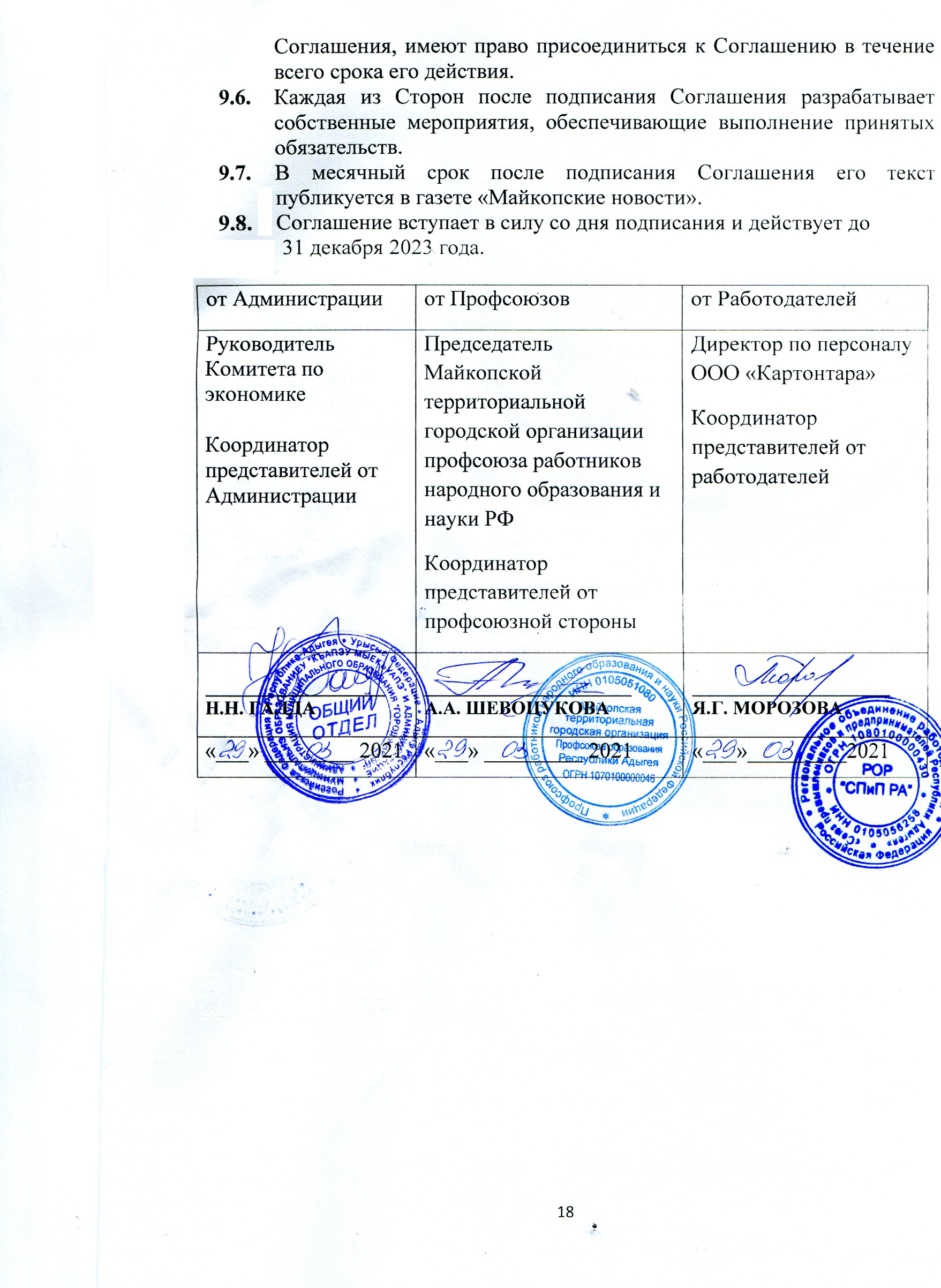 